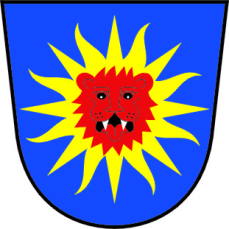 O B E C    K Ř T O M I LUsnesení  ze 3.  zasedání Zastupitelstva obce Křtomil ze dne 10.6.2013Program:Určení zapisovatele a ověřovatelů zápisuKontrola „Usnesení“ z minulého zasedání ZOProjednání a schválení II. dávky RO k rozpočtu r. 2013Projednání záměru darovat pozemek p. č. 417/2 a prodeje pozemku p. č. 419/2Projednání Závěrečného účtu obce Křtomil za r. 2012Poskytnutí příspěvku AKK na pořádání Dětského dneZápis o výsledku kontroly nahrazující interní auditPředložení zápisu finančního a kontrolního výboru k provedeným kontrolám(§119 odst.5) zákona č. 128/2000 Sb)Povinnost zastupitele předložit změny k prohlášení o platbě na veřejné zdravotní pojištění (zejména podnikatelé a pojištěnci,za které je plátcem stát)Žádost Statutárního města Přerov o poskytnutí finančního příspěvku na služby sociální péče  pro našeho občana - Petru DaďovouSoutěž Vesnice roku Různé Diskuse14.     ZávěrJednání  zastupitelstva obce bylo zahájeno v 19 hod. starostou obce Křtomil.Přítomno: 			6 členů ZO				1 omluvenViz. prezenční listina.Zastupitelstvo obce je usnášení schopné.1. Určení zapisovatele a ověřovatelů zápisu:Zapisovatel:						pí.Pavla VojkůvkováOvěřovatelé zápisu:					Ing. Libor Vašina							p. David Jakubec	Starosta obce přivítal  přítomné ze stran občanů a  navrhl změnu programu dnešního jednání s tím, že ZO nejdříve projedná záležitost, se kterou se na toto zasedání dostaviliNásledovalo schválení pozměněného  programu jednání.Výsledek hlasování:	Zastupitelstvo obce Křtomil    b e r e    na vědomí:Připomínky přítomných k realizované opravě MK v úseku od domu č.p. 16 po č.p. 90 a možnosti provedení oprav chodníků v tomto úseku V žádosti občanů byly vzneseny dotazy kromě předláždění chodníků i k opravám vjezdů do nemovitostí, dotazy k výši hydrantů a způsobu odvedení povrchové vody z MK. Po zvážení celé situace  a vyslechnutí připomínke na místě samém ZO přistoupilo ke schválení provedení oprav chodníků a vjezdů i u nemovitosti v úseků od domu č.p. 16 po dům č.p. 90. Dlaždice si rozeberou občané přilehlých nemovitostí.Bude provedena pochůzka p. Šroma – vykonávajícího pro obec DTI při opravě – ve věci technického řešení a nacenění.Výsledek hlasování:	2. Kontrola „Usnesení“ z minulého zasedání ZO:Kontrolu „Usnesení“ z minulého zasedání ZO provedl starosta obce, přítomní informace vzali na vědomí bez připomínek. Dotace ze SZIF je již na našem účtě. Oprava MK probíhá. Výsledek hlasování:	7. Zápis o výsledku kontroly nahrazující interní audit- předložený Zápis o výsledku kontroly nahrazující interní audit a bere jej bez připomínek na vědomí.Výsledek hlasování:	8. Předložení Zápisu finančního a kontrolního výboru k provedeným kontrolám- předložený „Zápis z jednání finančního výboru“ tak,jak byl předložen předsedou finančního výboru Ing. Liborem Vašinou- zápis z jednání kontrolního výboru tak,jak byl předložen členem kontrolního výboru Ing. Miroslavem Bezděkem.   Bylo dohodnuto :- opětně oslovit Ing. Šenka  ve věci bezpečnostních zábran - zajistí místostarostka obce- bude provedena oprava jímky k vyvážení – zajistí p. David Pokusa- místostarostka připraví písemné prohlášení ve věci napojení nemovitostí na stoku E               Výsledek hlasování:	9. Povinnost zastupitele předložit změny k prohlášení o platbě na veřejné zdravotní pojištění (zejména podnikatelé a pojištěnci,za které je plátcem stát)V tomto bodu jednání vyzval starosta zastupitele, aby průběžně při každé změně zaměstnánípředkládali v kanceláři obecního úřadu patřičná potvrzeníVýsledek hlasování:	11. Soutěž Vesnice roku - že v úterý dne 18.6.2013  se dostaví do naší obce v 15.45 hod. hodnotitelská komise k Vesnici roku v programu obnovy venkova. Průvodci komise budou místní děti, které seznámí přítomné s jednotlivými projekty a akcemi,které se nám již podařilo realizovat a na které jsme patřičně hrdí. Zároveň požádala zastupitele, aby se dostavili v pátek v 19.00 hod. na pracovní schůzku a pomohli s organizací. David Pokusa připraví na místním hřišti nástěnku.Výsledek hlasování:	Zastupitelstvo obce Křtomil    s ch v a l u j e: 3. Projednání a schválení II. dávky RO k rozpočtu r. 2013- po  projednání  II. dávku rozpočtového opatření rozpočtu r. 2013Příjmová a výdajová strana rozpočtu byla zvýšena o Kč 3.362.705,70 Při  úpravě rozpočtu byla rozpočtována výdajová převodová „ položka  pol. 5345, a zároveň je použíta také příjmová„převodová“ pol např. . 4134 ( z důvodu účtu u ČNB) bez těchto převodových položek by úprava rozpočtu byla v objemu Kč 2.414.954,70 v příjmové i výdajové části. Příjmovou část ovlivnila i příjem z prodeje plynovodu a výdajovou část zafinancování  sanace MK Trávník, kdy probíhá územně povolovací řízení.Výsledek hlasování:	4. Projednání žádosti č. j. 31/2013 ve věci darování p. č. 417/2 a prodeje p. č. 419/2-   po projednání  odprodej  p.č. 419/2 o výměře 156 m2  a darování p.č. 417/2 o výměře 68 m2  obě ve vlastnictví obce Křtomil. Záměr obce byl zveřejněn formou  klasické i internetové úřední desky   ve dnech 2.4.2013 – 18.4.2013. Cena je stanoven a dohodou ve výši Kč 50,--/m2 u prodávaného pozemku.   Výsledek hlasování:	5. Projednání Závěrečného účtu obce Křtomil za rok 2012- po projednání schválilo Závěrečný účet obce Křtomil za rok 2012.  Závěrečný účet byl vč. předepsaných příloh zveřejněn formou klasické i internetové úřední desky ve dnech 3. – 18.4.2013. Výsledek hlasování:	6. Poskytnutí příspěvku AKK na pořádání Dětského dne- po projednání  žádosti Aktivního klubu Křtomil  poskytnout tomuto o.s.  příspěvek na pokrytí části nákladů spojených s uspořádáním Dětského dne , který se uskuteční 29.6.2013 ve výši Kč 20.000,--. Bylo zahrnuto schváleného rozpočtového opatření. Zároveň ZO bere na vědomí, že večer vystoupí živá kapela (ukončení ve 23.00 hod.)Výsledek hlasování:10. Žádost Statutárního města Přerov o poskytnutí finančního příspěvku na služby sociální péče  pro našeho občana - Petru Daďovou- po projednání žádosti  poskytnutí finančního příspěvku ve výši Kč 5.000,-- na sociální služby denního stacionáře  pro našeho občana Petru Daďovou. Částka byla zahrnuta do rozpočtového opatření.Výsledek hlasování:	Zastupitelstvo obce Křtomil    p o v ě ř u  j e: 4. Projednání žádosti č. j. 31/2013 ve věci darování p. č. 417/2 a prodeje p. č. 419/2-  pověřuje starostu obce k právním úkonům vedoucím k uzavření kupní a darovací smlouvy.Poplatky s tímto spojené platí nabyvatel      Výsledek hlasování:		……………………………	……………………………	Ing. Pavel Daďa	Mgr. Eva Kubíčková	starosta obce Křtomil	místostarostka obce KřtomilPro:5Proti:0Zdržel se:0Pro:6Proti:0Zdržel se:0Pro:6Proti:0Zdržel se:0Pro:6Proti:0Zdržel se:0Pro:6Proti:0Zdržel se:0Pro:6Proti:0Zdržel se:0Pro:6Proti:0Zdržel se:0Pro:6Proti:0Zdržel se:0Pro:6Proti:0Zdržel se:0Pro:6Proti:0Zdržel se:0Pro:5Proti:0Zdržel se:1Pro:6Proti:0Zdržel se:0Pro:6Proti:0Zdržel se:0